Rotary YouthExchange ScholarshipStudent & Parent Information MeetingsOctober 16th, and Oct 30th  6:00-8:00pmOrAtNovember 14, 2018 7pm-9:00pmHilton Altamonte Springs350 Northlake BlvdAltamonte Springs, FL 32701To apply for the 2019-2020 school year, the student and a parent MUST attend an Information Meeting.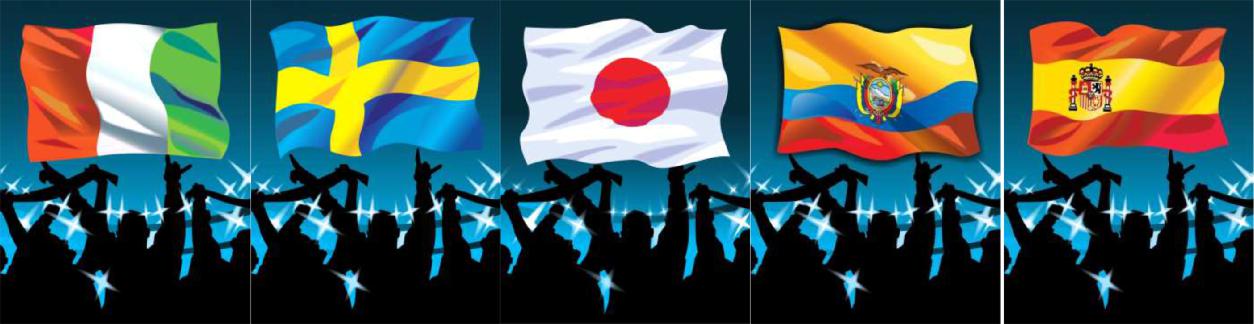 Check out our website at www.youthexchangefl.org for more information about our Rotary Youth Exchange Scholarship Program.To register to attend for the one of the Student & Parent Information Meeting, email Lania@youthexchangefl.org